MANOJEmail: manoj.367820@2freemail.com 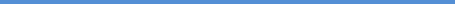 DHA Eligibility 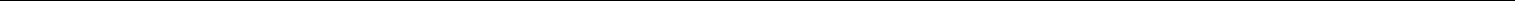 OBJECTIVEToprovide: laboratory diagnosis by using procedure of international Standards and adopting quality control measures for reliability of laboratory finding and maintaining high standard of work and strive to improve my professional knowledge by constant learning.EXPERIENCE DETAILS :	a (multi superspeciality hospital) as a Lab•	TechnicianWorkingin Medanta The Medicityfrom 1st Sep2010 to till date.TECHNICALVariousEXPERIENCEDepartments: – Biochemistry, Hematology, Clinical Pathology, Microbiology,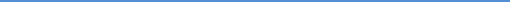 •	Blood Bank, Sample Collection.Over 6 and half years experience of all manual laboratory work on Semi and Fully • automated are mentioned below.BLOOD BANK :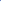 Donor ScreeningHandling of Blood donorGroup and TypingComponent preparationDCT and ICTCrossmatchCERTIFICATION :I hereby certify that the information provided above is to the best of my knowledge and belief, the curriculum vitae correctly describes my qualification & my experience. I understand that any wilful misstatement described herein may lead to my disqualification or dismissal, if employed.•   Quality Control and Quality Assurance of tests and Analyzers.•   Quality Control and Quality Assurance of tests and Analyzers.•   Quality Control and Quality Assurance of tests and Analyzers.•   Quality Control and Quality Assurance of tests and Analyzers.•   Quality Control and Quality Assurance of tests and Analyzers.•   Quality Control and Quality Assurance of tests and Analyzers.ROLE AND RESPONSIBILITY :ROLE AND RESPONSIBILITY :ROLE AND RESPONSIBILITY :ROLE AND RESPONSIBILITY :ROLE AND RESPONSIBILITY :ROLE AND RESPONSIBILITY :•Maintenance and Reviewing of Quality Control Records.Maintenance and Reviewing of Quality Control Records.Maintenance and Reviewing of Quality Control Records.Maintenance and Reviewing of Quality Control Records.Maintenance and Reviewing of Quality Control Records.•Processing of routine and Emergency samples.Processing of routine and Emergency samples.Processing of routine and Emergency samples.Processing of routine and Emergency samples.Processing of routine and Emergency samples.•Record maintenance of all reports documents.Record maintenance of all reports documents.Record maintenance of all reports documents.Record maintenance of all reports documents.Record maintenance of all reports documents.•Guidance and technical support to New Recruits students.Guidance and technical support to New Recruits students.Guidance and technical support to New Recruits students.Guidance and technical support to New Recruits students.Guidance and technical support to New Recruits students.•Infection ControlInfection ControlInfection ControlInfection ControlInfection ControlPARTICIPATION AND ACHIVEMENTS :PARTICIPATION AND ACHIVEMENTS :PARTICIPATION AND ACHIVEMENTS :PARTICIPATION AND ACHIVEMENTS :PARTICIPATION AND ACHIVEMENTS :PARTICIPATION AND ACHIVEMENTS :•Basic Life SupportBasic Life SupportBasic Life SupportBasic Life Support•Bio Hazard ManagementBio Hazard ManagementBio Hazard ManagementBio Hazard ManagementBio Hazard Management•EQASEQASEQASEQASEQAS•NABL, NABH & JCI Accreditation Programme.NABL, NABH & JCI Accreditation Programme.NABL, NABH & JCI Accreditation Programme.NABL, NABH & JCI Accreditation Programme.NABL, NABH & JCI Accreditation Programme.•Best Practices in Phlebotomy and Specimen Collection Conducted by BD India PvtBest Practices in Phlebotomy and Specimen Collection Conducted by BD India PvtBest Practices in Phlebotomy and Specimen Collection Conducted by BD India PvtBest Practices in Phlebotomy and Specimen Collection Conducted by BD India PvtBest Practices in Phlebotomy and Specimen Collection Conducted by BD India PvtLtd.Ltd.Ltd.Ltd.Ltd.•   Academic-10+2 from CBSE Board Delhi•   Academic-10+2 from CBSE Board Delhi•   Academic-10+2 from CBSE Board Delhi•   Academic-10+2 from CBSE Board Delhi•   Academic-10+2 from CBSE Board Delhi•   Academic-10+2 from CBSE Board DelhiEDUCATIONAL DETAILS :EDUCATIONAL DETAILS :EDUCATIONAL DETAILS :EDUCATIONAL DETAILS :EDUCATIONAL DETAILS :EDUCATIONAL DETAILS :•CMLT from CBSE Board DelhiCMLT from CBSE Board DelhiCMLT from CBSE Board DelhiCMLT from CBSE Board DelhiCMLT from CBSE Board Delhi•Bsc. MLT from Punjab Technical University with HRD stamp from Punjab stateBsc. MLT from Punjab Technical University with HRD stamp from Punjab stateBsc. MLT from Punjab Technical University with HRD stamp from Punjab stateBsc. MLT from Punjab Technical University with HRD stamp from Punjab stateBsc. MLT from Punjab Technical University with HRD stamp from Punjab stateGovt Board.Govt Board.Govt Board.Govt Board.Govt Board.•   Registered in All India Medical Laboratory Technologists Association•   Registered in All India Medical Laboratory Technologists Association•   Registered in All India Medical Laboratory Technologists Association•   Registered in All India Medical Laboratory Technologists Association•   Registered in All India Medical Laboratory Technologists Association•   Registered in All India Medical Laboratory Technologists Association•Registration No: AIMLTA/GS/67/2017Registration No: AIMLTA/GS/67/2017Registration No: AIMLTA/GS/67/2017Registration No: AIMLTA/GS/67/2017Registration No: AIMLTA/GS/67/2017•Windows Vista/2003/XP/2000Windows Vista/2003/XP/2000Windows Vista/2003/XP/2000Windows Vista/2003/XP/2000Windows Vista/2003/XP/2000COMPUTER SKILLS :COMPUTER SKILLS :COMPUTER SKILLS :COMPUTER SKILLS :COMPUTER SKILLS :COMPUTER SKILLS :•MS-Office 2003/2000MS-Office 2003/2000MS-Office 2003/2000MS-Office 2003/2000MS-Office 2003/2000•Certification in Hospital Information System (HIS) and Laboratory InformationCertification in Hospital Information System (HIS) and Laboratory InformationCertification in Hospital Information System (HIS) and Laboratory InformationCertification in Hospital Information System (HIS) and Laboratory InformationCertification in Hospital Information System (HIS) and Laboratory InformationSystem(LIS)System(LIS)System(LIS)System(LIS)System(LIS)•   SYSMEX XN-9112 & 1000, SYSMEX- XE 2100 , SYSMEX - XT 2000i , SYSMEX 4000i•   SYSMEX XN-9112 & 1000, SYSMEX- XE 2100 , SYSMEX - XT 2000i , SYSMEX 4000i•   SYSMEX XN-9112 & 1000, SYSMEX- XE 2100 , SYSMEX - XT 2000i , SYSMEX 4000i•   SYSMEX XN-9112 & 1000, SYSMEX- XE 2100 , SYSMEX - XT 2000i , SYSMEX 4000i•   SYSMEX XN-9112 & 1000, SYSMEX- XE 2100 , SYSMEX - XT 2000i , SYSMEX 4000i•   SYSMEX XN-9112 & 1000, SYSMEX- XE 2100 , SYSMEX - XT 2000i , SYSMEX 4000i•   SYSMEX XN-9112 & 1000, SYSMEX- XE 2100 , SYSMEX - XT 2000i , SYSMEX 4000iHAEMATOLOGY :HAEMATOLOGY :HAEMATOLOGY :HAEMATOLOGY :HAEMATOLOGY :HAEMATOLOGY :HAEMATOLOGY :•SP-1000i ,SYSMEX – SP 10( Automated Stainer)SP-1000i ,SYSMEX – SP 10( Automated Stainer)SP-1000i ,SYSMEX – SP 10( Automated Stainer)SP-1000i ,SYSMEX – SP 10( Automated Stainer)SP-1000i ,SYSMEX – SP 10( Automated Stainer)SP-1000i ,SYSMEX – SP 10( Automated Stainer)•BIO RAD D-10 ( Hemoglobinopathies)BIO RAD D-10 ( Hemoglobinopathies)BIO RAD D-10 ( Hemoglobinopathies)BIO RAD D-10 ( Hemoglobinopathies)BIO RAD D-10 ( Hemoglobinopathies)BIO RAD D-10 ( Hemoglobinopathies)•CS-2400, CS1600CS-2400, CS1600CS-2400, CS1600CS-2400, CS1600CS-2400, CS1600CS-2400, CS1600•Vesmatic Cube 80Vesmatic Cube 80Vesmatic Cube 80Vesmatic Cube 80Vesmatic Cube 80Vesmatic Cube 80•Cobas U 411Cobas U 411Cobas U 411Cobas U 411Cobas U 411Cobas U 411CLINICAL PATHOLOGY :CLINICAL PATHOLOGY :CLINICAL PATHOLOGY :CLINICAL PATHOLOGY :CLINICAL PATHOLOGY :CLINICAL PATHOLOGY :CLINICAL PATHOLOGY :•SYSMEX UX 2000 (Automated analyser for urine routine examination)SYSMEX UX 2000 (Automated analyser for urine routine examination)SYSMEX UX 2000 (Automated analyser for urine routine examination)SYSMEX UX 2000 (Automated analyser for urine routine examination)SYSMEX UX 2000 (Automated analyser for urine routine examination)SYSMEX UX 2000 (Automated analyser for urine routine examination)•All types of body fluids processing and reporting (TLC & DLC).All types of body fluids processing and reporting (TLC & DLC).All types of body fluids processing and reporting (TLC & DLC).All types of body fluids processing and reporting (TLC & DLC).All types of body fluids processing and reporting (TLC & DLC).All types of body fluids processing and reporting (TLC & DLC).•Vitros 5600, 5.1 fusion, 4600 (Dry Chemistry), 3600•Vitros 5600, 5.1 fusion, 4600 (Dry Chemistry), 3600•Vitros 5600, 5.1 fusion, 4600 (Dry Chemistry), 3600•Vitros 5600, 5.1 fusion, 4600 (Dry Chemistry), 3600•Vitros 5600, 5.1 fusion, 4600 (Dry Chemistry), 3600•Vitros 5600, 5.1 fusion, 4600 (Dry Chemistry), 3600•Vitros 5600, 5.1 fusion, 4600 (Dry Chemistry), 3600BIOCHEMISTRY :BIOCHEMISTRY :BIOCHEMISTRY :BIOCHEMISTRY :BIOCHEMISTRY :BIOCHEMISTRY :BIOCHEMISTRY :•Archtect 1000i & 4100iArchtect 1000i & 4100iArchtect 1000i & 4100iArchtect 1000i & 4100iArchtect 1000i & 4100iArchtect 1000i & 4100i•Variant- IIVariant- IIVariant- IIVariant- IIVariant- IIVariant- II•BacT/Alert 3DBacT/Alert 3DMICROBIOLOGY :MICROBIOLOGY :•TB culture (BY MGIT method),blood cultureTB culture (BY MGIT method),blood culture•All manual work & stainingAll manual work & staining•   All types of blood collection by vaccutainer and syringe.•   All types of blood collection by vaccutainer and syringe.•   All types of blood collection by vaccutainer and syringe.•   All types of blood collection by vaccutainer and syringe.•   All types of blood collection by vaccutainer and syringe.•   All types of blood collection by vaccutainer and syringe.SAMPLE COLLECTION & ACCESSIONING :SAMPLE COLLECTION & ACCESSIONING :SAMPLE COLLECTION & ACCESSIONING :SAMPLE COLLECTION & ACCESSIONING :SAMPLE COLLECTION & ACCESSIONING :SAMPLE COLLECTION & ACCESSIONING :•Peadiatric collection.Peadiatric collection.Peadiatric collection.•Sample accessioning.Sample accessioning.Sample accessioning.Sample accessioning.Sample accessioning.PERSONAL INFORMATION AND CONTACT DETAILS :PERSONAL INFORMATION AND CONTACT DETAILS :PERSONAL INFORMATION AND CONTACT DETAILS :PERSONAL INFORMATION AND CONTACT DETAILS :PERSONAL INFORMATION AND CONTACT DETAILS :PERSONAL INFORMATION AND CONTACT DETAILS :Date of Birth:2nd Mar,19902nd Mar,1990Gender:MaleMaleMaleMarital status:UnmarriedUnmarriedUnmarriedNationality:IndianIndianIndianLanguage knownLanguage known:English , HindiEnglish , HindiEnglish , Hindi